St. Kevin’s G.N.S.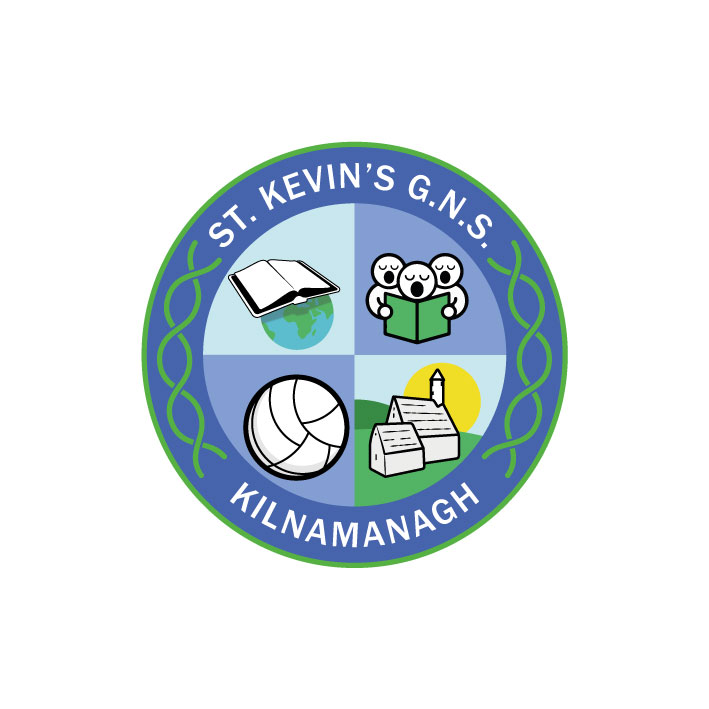 Kilnamanagh, Dublin 24      Roll No.: 19466ETelephone: 01-4517981Fax: 01-4526339www.stkevinsgns.cominfo@stkevinsgns.comSenior Infants: School Booklist 2022/2023Please cover and label all books. Please write your daughter’s name clearly on the front cover. GaeilgeBua na Cainte B			EdcoMaths	Busy at Maths C.J. FallonReligionGrow in Love Senior Infants		VeritasHandwritingReady to Write B1EdcoSPHEMindful Matters BC.J. FallonSESELet’s Discover!C.J. FallonRental & SundriesThe following expenses arise each year and allow us to run a rental scheme and implement the full curriculum. Please pay before Friday 10th September.This may be paid in instalments if you contact the school.